Konzultační hodiny – ZS 2022/23e-mail adresa: jméno.příjmení@pedf.cuni.cz / tel. 221 900 + linkaPhDr. Bittnerová Dana, CSc.  po dohodě: dana.bittnerova@seznam.czLinka 520, místnost M 404Mgr. Doubek David, Ph.D.pondělí 12.35 – 14.15 jinak po dohodě emailemLinka 546, místnost M 411doc. PhDr. Vladimír Chrz, Ph.D.čtvrtek 10.00 – 12.00 Psychologický ústav AV ČR, Hybernská 8PhDr. Anna Frombergerová, Ph.D.vždy po dohoděPhDr. Goldmann Petr  po dohodě: petr.goldmann@seznam.cz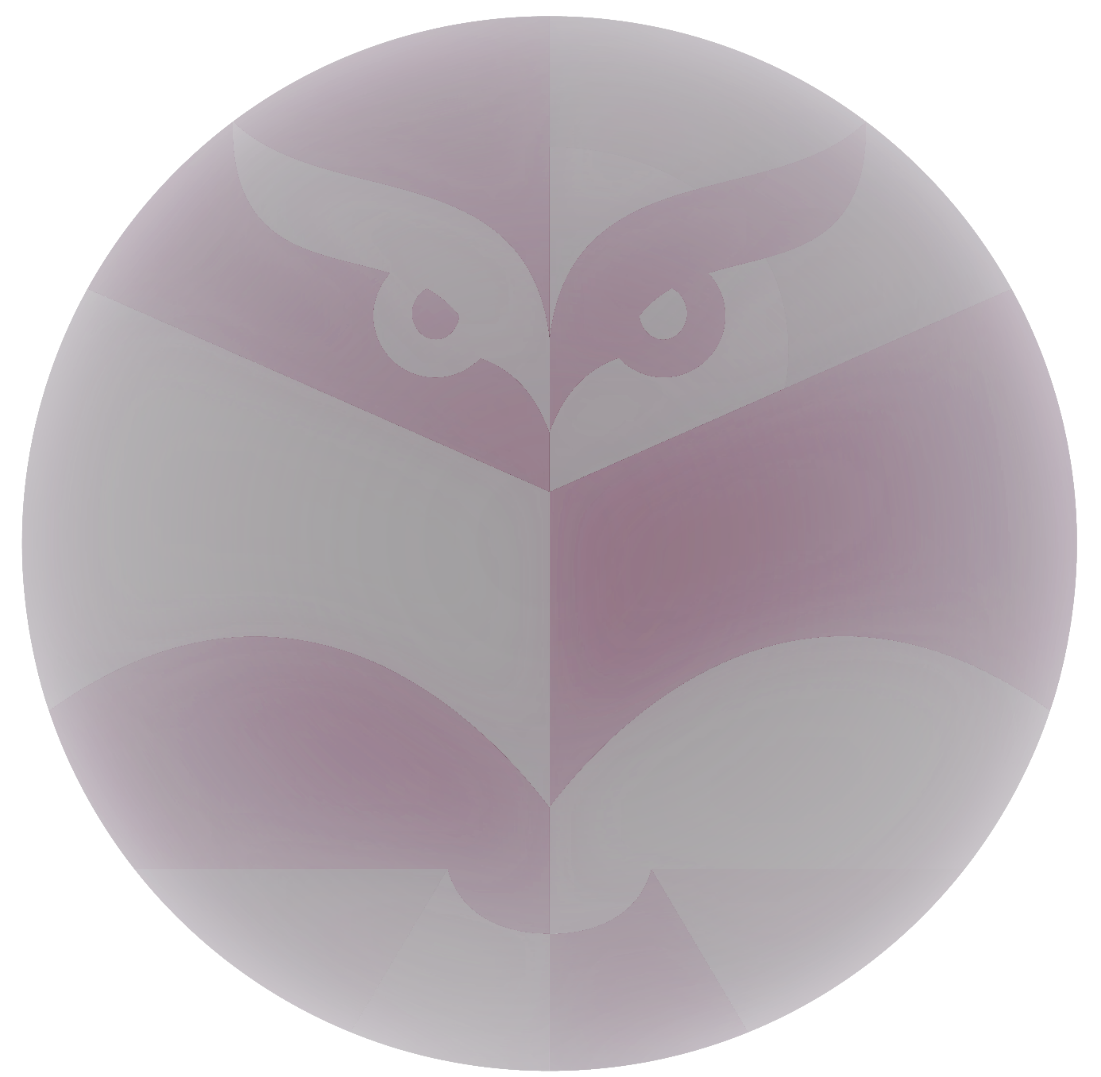 Linka 545, místnost M 406Mgr. Radka High, Ph.D. po dohodě Linka 522, místnost M 410Mgr. Hrabec Ondřej, Ph.D.pondělí: 13:00 – 14:30 Linka 547, místnost M 404PhDr. Klusák Miroslav, CSc.středa: 14:00 - 16:00Linka 546, místnost M 411PhDr. Ivana Křížová, Ph.D.  po dohodě: ikrizova@seznam.czLinka 544, místnost M 407doc. PhDr. Kučera Miloš, CSc.čtvrtek  13.45 – 15.20 vždy po dohodě Linka 546, místnost M 411Mgr. Kučerová Olga, Ph.D.čtvrtek 9.30 – 10.30Linka 514, místnost M 409doc. PhDr. PaedDr. Kucharská Anna, Ph.D.po dohoděMgr. Lukavská Kateřina, Ph.D.po dohoděLinka 547, místnost M 404PhDr. Presslerová Pavla, Ph.D.liché středy 13.00 – 14.00 a sudé středy 9.30 – 10.30 vždy po dohoděLinka 514, místnost M 409PhDr. Seidlová Málková Gabriela, Ph.D. dle domluvy gabriela.malkova@pedf.cuni.czLinka 514, místnost M 409doc. PhDr. Smetáčková Irena, Ph.D. – vedoucí katedryúterý 10.15 – 11.30 vždy po dohoděLinka 519, místnost M 408PhDr. Sotáková Hana, Ph.D. tajemnicepondělí 12:00 – 13:00 a dále po dohoděLinka 514, místnost M 409PhDr. Špačková Klára, Ph.D.  kontaktní osoba pro studenty se    speciálními potřebamisudé čtvrtky 11.30 – 13.00 po dohodě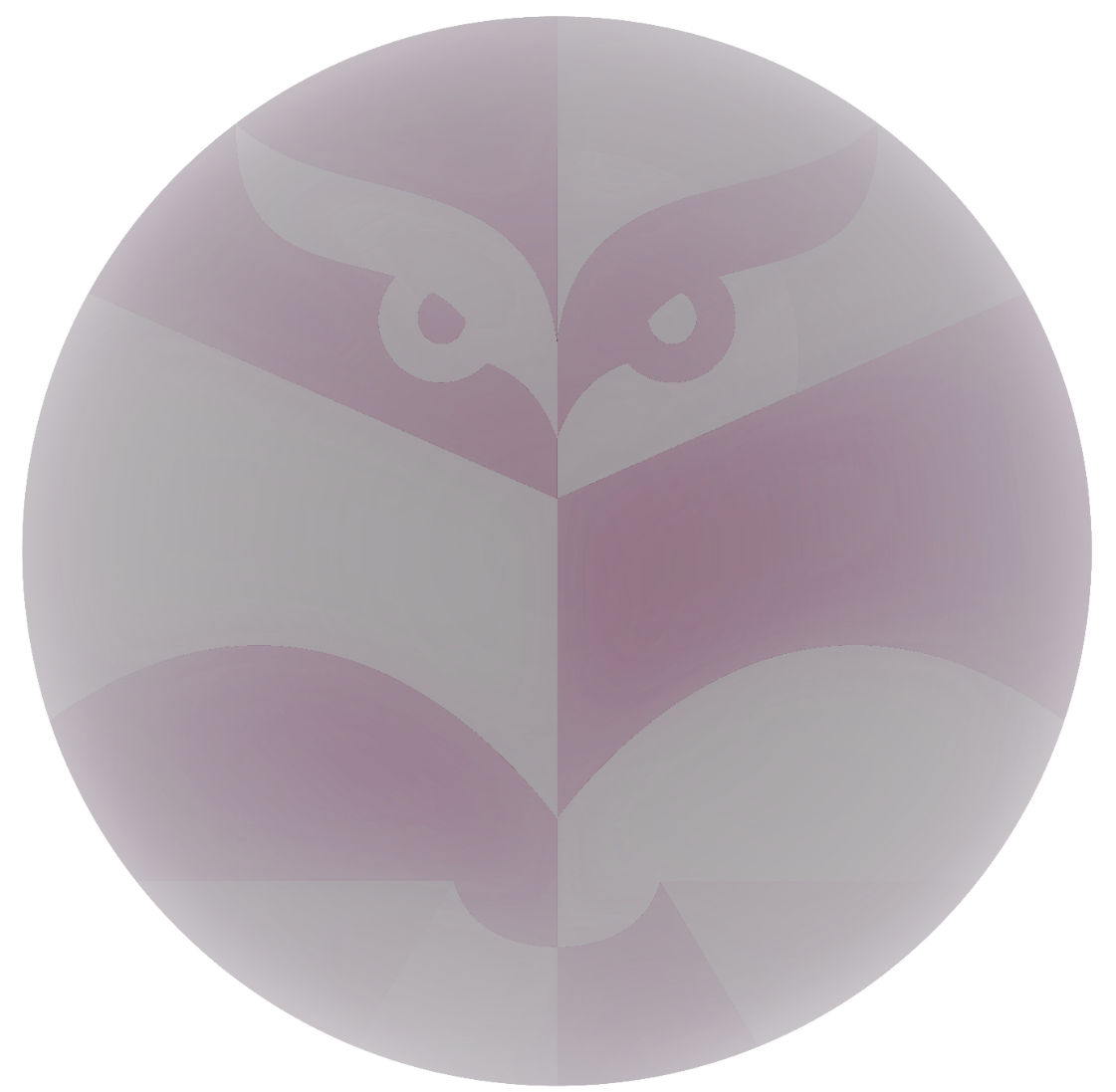 Linka 514, místnost M 409prof. PhDr. Štech Stanislav, Ph.D.  vždy po dohodě  Linka 547, místnost M 404doc. PhDr. Švamberk Šauerová Markéta, Ph.D.pátek  14.00 – 15.00 vždy po dohodě Linka 522, místnost M 410doc. PhDr. Trpišovská Dobromila, CSc.pondělí 16.00 – 17.00 vždy po dohoděLinka 522, místnost M 410PhDr. Valentová Hana, Ph.D. pondělí 14.00 – 15.30 po dohodě e-mailem Linka 542, místnost M 407PhDr. Valentová Lidmila, CSc.liché úterý 15.00 – 16.00 vždy po dohoděLinka 542, místnost M 407PhDr. Viktorová Ida, Ph.D. zástupkyně vedoucíhostředa 14.00 – 15.00 a dále po dohoděLinka 519, místnost M 408DoktorandiMgr. Brummer Martinpátek 16.00 – 17.00 vždy po dohodě brummer@pppsk.czMgr. Dymešová Gabrielapátek 9.00 vždy po dohoděMgr. Vídršperková Lenkasudé výukové týdny středa 12.30 – 13.30 vždy po dohoděMgr. Rynešová Terezapondělí 16.30 vždy po dohodě